Выкопировка земельного участка под общественную территорию (хоккейный корт) в с.п.Сентябрьском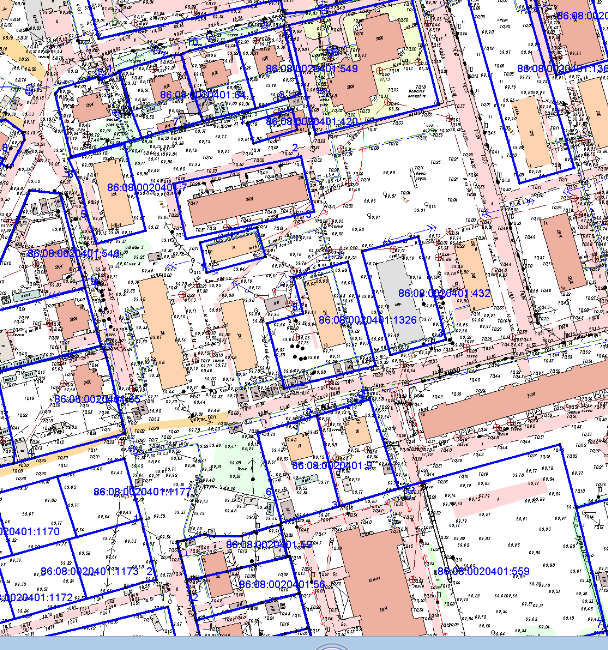                  - Общественная территория (хоккейный корт), подлежащая благоустройству в рамках программы «Формирование комфортной городской среды» в сельском поселении Сентябрьский на 2018-2022 годы.Глава сельского поселения Сентябрьский                                                                    А.В.Светлаков 